지원서의 기재내용은 사실과 다름없이 본인이 작성하였음.작성일자:    년    월    일         지원자:          (인)签证本人承诺以上填写的信息均完全属实。日期:    年    月    日         承诺人:          (签字)지원부문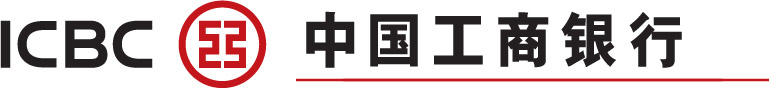 입사지원서(사진)성명(한글)(영문)(영문)(중문)(사진)생년월일생년월일국적국적비자종류비자종류(사진)현 주소현 주소(사진)중국 내 주소중국 내 주소결혼여부결혼여부미혼/기혼미혼/기혼(사진)핸드폰핸드폰E-mailE-mail보훈여부보훈여부대상/비대상대상/비대상대상/비대상보훈번호보훈번호관계관계관계관계학력기간학교/전공졸업여부성적학력0000년00월~0000년00월고등학교졸업/졸업예정학력0000년00월~0000년00월대학교     학부     학과 졸업/졸업예정학력0000년00월~0000년00월대학원     전공졸업/졸업예정학력0000년00월~0000년00월대학원     전공졸업/졸업예정주요활동기간단체활동내용활동내용주요활동0000.00~0000.00주요활동0000.00~0000.00주요활동0000.00~0000.00주요활동0000.00~0000.00외국어언어공인시험명 / 점수취득일자자격사항명칭/발행처취득일자외국어자격사항외국어자격사항외국어자격사항가족사항관계성명직업현 거주지나이가족사항가족사항가족사항志愿职务个人简历(照片)姓名(韩文)(英文)(英文)(中文)(中文)(照片)出生日期出生日期国籍国籍签证种类签证种类(照片)地址地址(照片)国内地址国内地址婚姻状况婚姻状况未婚/已婚未婚/已婚(照片)手机号码手机号码邮箱邮箱学历时间毕业院校/专业学位最终成绩学历0000年00月~0000年00月学历0000年00月~0000年00月学历0000年00月~0000年00月学历0000年00月~0000年00月主要经验时间团体名称活动内容活动内容主要经验0000.00~0000.00主要经验0000.00~0000.00主要经验0000.00~0000.00主要经验0000.00~0000.00外语水平种类通过何种考试/成绩考取时间资格事项证书名称/发布机关考取时间外语水平资格事项外语水平资格事项外语水平资格事项家童情况称谓姓名工作单位住处年龄家童情况家童情况家童情况